Advanced PowerPoint 2016 Training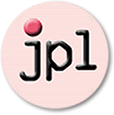 AGENDA9.30am	Review of main concepts in Day 1 – i.e. Slide Master		Custom Animation, Action buttons9.45am	Review exercise10.00am	Custom Animation – Emphasis Spin		Grouping objects. Delays, Progress objectsSpin Animation exercise10.30am	Custom Shows – Continuously looping10.45am	Coffee Break11.00am	Creating a Photo album slide show – inserting photos onto slides. Apply automatic transitions with times.11.15am	Picture backgrounds. Custom animation entrance and Exit (Gardening made easy)	Advance Quiz Show. Motion Path animation.	Amending Complex Animation. Entrances and clockwise objects.12.30pm	Lunch break1.30pm	Word Art as a Slide Master	Word Art Templates	Saving as a show and saving as PDF2.00pm	Complex chart creation with animation. 2.30pm	Coffee break2.45pm	Review exercise on Timelines. Weather animation. 	Sharing a presentation with others	Adding music, Play in Background and Triggers3.30pm	Review and Close